Nota de Prensa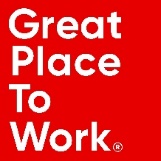 XXXX certificada por Great Place to Work® celebra Certification Nation DayCertification Nation Day reúne en una celebración especial a través de las RRSS a todas las organizaciones, certificadas como un Great Place to WorkMadrid, 17 de mayo de 2022 – XXXXX, compañía, perteneciente al sector xxxx se une a la celebración de Certification Nation Day, un acontecimiento que reúne a todas las empresas certificadas por Great Place to Work® en el ámbito nacional e internacional. Esta certificación, como un Gran Lugar para Trabajar, es otorgada por la consultora Great Place to Work®, líder en la identificación y certificación de Excelentes Lugares para Trabajar.Durante toda la jornada de hoy, los colaboradores de la empresa XXXX se unirán a este grupo especial de organizaciones que prioriza a las personas, su bienestar y celebran su cultura. Este año, con motivo de esta celebración internacional el tema elegido está enfocado en las culturas que se preocupan por sus colaboradores, que están contando su historia a través del testimonio de su gente, que han percibido cómo, en momentos de complejidad, la organización ha estado a su lado en todo momento, con transparencia y cercanía.Esta jornada tan esperada será anunciada en las redes sociales en una campaña en la que participan todos los colaboradores de XXX con el hashtag #GreatCertified, y en la que llevarán a cabo diferentes actividades, como encuentros presenciales y virtuales, reconocimientos a colaboradores y colaboradoras, fotos y vídeos de la celebración, etc. Tras un diagnóstico del ambiente organizacional, que incluye un cuestionario global de los empleados/as, la compañía obtuvo esta certificación que acredita que XXXXX es una organización con una cultura de alta confianza, capaz de atraer y retener talento.En concreto, de los resultados de la encuesta se desvela la especial valoración que sus profesionales hacen del XXXXXXXX, XXXXX y XXXXXX; entre otras cuestiones. Así como XXXXXXXXX.Entre las principales estrategias en materia de RRHH puestas en marcha por XXXXX destaca su labor para fomentar XXXXXXXXXX, XXXXXXXX y la XXXXXXXX.Para conocer más información sobre Certificaction Nation Day pincha aquí * * *###Sobre Great Place To Work®Great Place To Work® es un referente internacional en consultoría de investigación y gestión de alta dirección con 30 años de experiencia, que trabaja bajo la filosofía de crear una sociedad mejor ayudando a las organizaciones a transformar sus ambientes organizacionales para convertirse en Excelentes Lugares para Trabajar para todos: negocio, personas y sociedad. Ofrece una amplia gama de servicios de Consultoría y Transformación Cultural en base a su exclusivo modelo Great Place To Work® Model©, que pueden incluir análisis & evaluación, mejora de la Cultura organizacional con soluciones a medida en formación e investigación de los entornos laborales de organizaciones de todos los tamaños y sectores. Además, la consultora es la encargada de elaborar el Ranking Best Workplaces y el Programa de Certificación Great Place To Work®, que, a través de una metodología enfocada al empleado, analiza, evalúa y certifica las Mejores Empresas para las que Trabajar en 62 países del mundo. Para más información: www.greatplacetowork.esSíguenos en: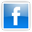 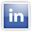 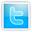 Contacto de prensa:Great Place To Work®Sonia.demier@greatplacetowork.com697 186 480